TENDER RESPONSE 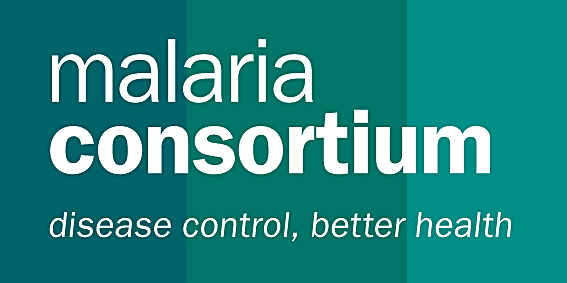 Please provide information against each requirement. Additional rows can be inserted for all questions as necessary. Section 1 - Bidder’s general business details1. General information2. Information relating to parent or holding company (if applicable)
Please note that all further details provided after this question 2 should relate to the company that will be the contractual partner if this tender application is successful.
3. Please list the main employees who would be involved with Malaria Consortium (include out of hours contact details for those persons nominated as key contacts out of hours)4. Please provide address details for all sites: branches, warehouses, offices.5. Please provide the following details for at least 3 client references which Malaria Consortium can contact (preferably INGOs / Humanitarian Organisations with similar requirements).The client organisations response to this question will also act as your Referees. If any of the information supplied is deemed false following reference checks, your response to this RFP will be disqualified.6. Please confirm that you have sufficient insurance cover to provide for all your potential liabilities under the agreement for supply of services and that you will maintain an adequate level of insurance cover throughout the term of the agreement Yes      No
7. Please give details of the levels and kinds of insurance held by your organisation, describe to which areas of the service / organisation that the insurance applies, and state the maximum value:Please include details of any insurance that you hold, outside of any insurance that would be offered by third party companies.
9. Please provide details of your five largest customers, and indicate how much they contributed to your turnover over the past year:10. Do you conform to any relevant Health and Safety and/or Environmental legislation for your Industry? Yes      No If yes, please detail relevant standards:11. Please provide details of any safety-related incidents that have occurred at any of your sites during the last 3 years:12. Do you operate the following policies? If yes to any of the above please provide a copy with your bid.13. Outline how you comply with environmental statutory and regulatory requirements15. Did any NGO/ UN agency or any independent organisation conduct a site visit for an accountability audit in the past 3 years?Yes      No If yes: who did it, when was this audit conducted, and what were the results? 

16. Will you be subcontracting any activities in order to supply Malaria Consortium?		Yes      NoIf yes, give details of relevant subcontractors and what operations they would carry out:17. How do you assess your subcontractors in terms of quality, compliance with environmental statutory requirements, competitiveness, ethical sourcing standards and capacity to supply?Section 2: Bidder capacityDetail the companies or organisations you provide similar services (supply of  stationary and tonner) in, either under your company or through a partner/sub-contractorOutline for which of the following you have framework agreements or strategic partnerships, including the company name.What quality standards does your organisation adhere to e.g. ISO, UNBS? How do you ensure that the stationary supplied like printer cartridges are genuine? How fast a response time can you guarantee to provide stationary from the time of receipt of the purchase order? What are your standard working hours and what out of hours’ services do you provide, either at normal times or in the event of an emergency? Is there any additional cost related to the out of hours’ assistance?We occasionally need placement of supplies to emergencies. How fast can you respond and deliver the emergency supplies to malaria consortium head office/field office?List the areas where your company has a physical presence?Section 3: Pricing proposalPlease indicate in the attached documents (Price List -) the fixed prices you are offering to Malaria Consortium as part of this contract in Uganda shillings. Can you fix these prices for the duration of the contract? 			Yes		 No 	If not, please provide details of how long they will remain fixed, and how often you expect to review the rates you charge for your products/services?If prices cannot be fixed for the duration of the contract, please specify factors that would affect the price and indicate how changes in these factors would affect the price of the stated products:How will you ensure we always receive the best or right quality of supplies?What added value is your company able to offer? What makes your company stand out from the competition within this specific client request? (please provide details as relevant)What financial penalties could apply to Malaria Consortium under your service agreement, if any?What are your payment terms e.g. 30 days after receipt?What are your payment method (on invoice, bank transfer)?Appendix ASection 4: Purchasing Price listSection 5: Confirmation of Bidder’s compliance We, the Bidder, hereby confirm compliance with:The required specifications for the productsMalaria Consortium’s Terms and Conditions of Purchase Malaria Consortium’s Child Protection policyMalaria Consortium’s Anti-Fraud and Anti-Corruption policyMalaria Consortium’s Anti-Bribery PolicyThe IAPG Code of ConductThe following documents and items are included in our bid:Section 1: Bidder’s general business detailsSection 2: Bidder capacitySection 3: Pricing proposalWe confirm that Malaria Consortium may in its consideration of our offer, and subsequently, rely on the statements made herein.Organisation name:Organisation name:Organisation name:Organisation name:Registered name of company (if different):Registered name of company (if different):Registered name of company (if different):Registered name of company (if different):Any other trading names of company:Any other trading names of company:Any other trading names of company:Any other trading names of company:Contact Name:Contact Name:Job title : Job title : Phone:Phone:Fax:Fax:Email:Email:Website: Website: Principal Address:Registered Address:Registered Address:Payment Address:Registration number:Registration number:Country of registration:Country of registration:Date of registration:Date of registration:VAT/Tax registration number:VAT/Tax registration number:Legal status of company (i.e. sole trader, partnership, private limited company, other):Legal status of company (i.e. sole trader, partnership, private limited company, other):Legal status of company (i.e. sole trader, partnership, private limited company, other):Legal status of company (i.e. sole trader, partnership, private limited company, other):Primary services provided by your company:Primary services provided by your company:Primary services provided by your company:Primary services provided by your company:Date of audited accounts:Date of audited accounts:If this is more than 15 months ago, please explain why:If this is more than 15 months ago, please explain why:Duration of audited accounts:Duration of audited accounts:If this is more than 12 months, please explain why:If this is more than 12 months, please explain why:Annual Turnover:Annual Turnover:Total net assets:Total net assets:Net Profit: Net Profit: Total current assets: Total current assets: Total current liabilities: Total current liabilities: Names of Directors:Names of Directors:Names of Directors:Names of Directors:Names of shareholders having more than 10% stake:Names of shareholders having more than 10% stake:Names of shareholders having more than 10% stake:Names of shareholders having more than 10% stake:Names of any major subsidiary companies:Names of any major subsidiary companies:Names of any major subsidiary companies:Names of any major subsidiary companies:Registered name of parent or holding company:Registered name of parent or holding company:Registration number:Date of registration:Country of registration:Country of registration:Legal Status (i.e. sole trader, partnership, private limited company, other):Legal Status (i.e. sole trader, partnership, private limited company, other):NameJob titleRole for Malaria Consortium accountDirect telephone number (one person should have 24hr availability by mobile) E-mail Address1.2.3.Name of client 1Length of ContractMonetary value of contract:Contact NamePhone NumberEmail addressOutline of goods / services supplied: Outline of goods / services supplied: Outline of goods / services supplied: Service Levels agreed (SLA’s) and how these were met:Service Levels agreed (SLA’s) and how these were met:Service Levels agreed (SLA’s) and how these were met:Name of client 2Length of ContractMonetary value of contract:Contact NamePhone NumberEmail addressOutline of goods / services supplied: Outline of goods / services supplied: Outline of goods / services supplied: Service Levels agreed (SLA’s) and how these were met:Service Levels agreed (SLA’s) and how these were met:Service Levels agreed (SLA’s) and how these were met:Name of client 3Length of ContractMonetary value of contract:Contact NamePhone NumberEmail addressOutline of goods / services supplied: Outline of goods / services supplied: Outline of goods / services supplied: Outline of goods / services supplied: Outline of goods / services supplied: Outline of goods / services supplied: Service Levels agreed (SLA’s) and how these were met:Service Levels agreed (SLA’s) and how these were met:Service Levels agreed (SLA’s) and how these were met:Service Levels agreed (SLA’s) and how these were met:Service Levels agreed (SLA’s) and how these were met:Service Levels agreed (SLA’s) and how these were met:Client organisation% contribution to turnover1.2.3.4.5.PoliciesYes / NoOutline how these policies are embedded and adhered to within your organisationFraud and BriberyEquality & Diversity PolicyEnvironmental PolicyQuality Management PolicyHealth & Safety PolicySubcontractorLocationOperation CountryCompany Goods(stationary , tonner, printers)Partner / Sub Contractor Goods Supplied  (stationary , tonner, printers)ProductsFramework Agreement in Place (yes/no)Strategic Relation with a Supplier (yes/no)If yes, Supplier NameStationaryCartridge and TonnerOffice Furniture Other (please specify)Location Name of entity Physical AddressNoItem Name/SpecificItem DetailsQtyUnitsUnit Cost Exclusive VAT 1EnvelopesKhaki A31Piece2EnvelopesKhaki A41Piece3EnvelopesKhaki A51Piece4EnvelopesKhaki (9x4) Inches1Piece5EnvelopesKhaki (12x16) Inches1Piece6Photocopying Paper A4 (Rota trim)80g/M (A4.210x297mm)1Ream7Photocopying Paper A3 (Rota trim)80g/M (A4.210x297mm)1Ream8Manuscript Books4 Quire (Picfare Silver Plus)1Piece9Manuscript Books3 Quire (Picfare Silver Plus)1Piece10Manuscript Books2 Quire (Picfare Silver Plus)1Piece11Short Hand Note Book A5, 25 pages A5 Hard Cover1PieceShort Hand Note Book A5, 50 pagesA5 Hard Cover 12Short Hand Note Book A4 Hard CoverA4 Hard Cover1Piece13Pens (Packet Of 50)Ball Point Nataraj or Smiles  1Packet14Paper Clips (Ding Li)28mm (Packet Of 100)1Packet15Plastic Folders (Office File)Master T-6-2 A4 Size1Piece17Stapling Machine Small SizeKangaroo Hp-45 (384556)1Piece18Stapling Machine Heavy DutyKangaroo Hd-23s171Piece19Punching Machine KangarooSmall Size- Dp-600 , 2 Holes  With Pull out Ruler For A5,A4,A3 Etc 25 Sheets1Piece20Punching Machine KangarooMedium Size- Dp-, 2 Holes  With Pull Out Ruler For A5,A4,A3 Etc 50 Sheets1Piece21Punching Machine KangarooHeavy Duty- Dp-8001Piece22Ruled PaperPicfare Silver 500 Sheets1Ream23Wall ClockQuartz Circular Plastic (2411)1Piece24Calculator 12 Digits (Non-Scientific)Casio Mj-120d1Piece25Office Trays Plastic3 Levels1Piece26Business Cards Holder with Neck String Bantex 98301Piece27Yellow StickersSmall Sais Offi Oint 3”X3”1Packet28Yellow StickersLarge Sais Offi Oint1Packet29Cello Tape1/2 In. Anti-Static Clear Cello Tape, 3 In. 1Piece30Markers Permanent (Snowman 500)One Packet Of 12, Assorted Colours 1Packet31 Glue Stick(90 Grams)1Piece32HighlightersPacket1Packet33 Glue Stick(22 Grams)1Piece34Extension Cables4 Way (10a 2500)1Piece35Delivery Books200x250mm1Piece36Desk SharpenersHelix Oxford Double Hole1Piece37Box FilesA4 (Alba Rado Model -Plastic1PieceBox Files A4 (Alba Rado Model-Hard board1Piece 38Exercise Book A5 Hardcover 1Piece39Exercise Book (48 Pages)1Piece40Exercise Book (32 Pages)1Piece41Index Cards 3” “S”, Ruled, Pack Of 100sheets1Pcs42Box FilesA4 (Fis Model Fsbdppa4re)- Plastic1Piece43Box FilesA5 (Alba Rado)- Hard Board1Piece44Executive PensParker Quattro Pen 17407581Packet45Paper Clips (Small Packet Of 100)Small1Packet46Paper Clips Large (Packet Of 100)Large1Packet47Paper Pins1Packet48Staple WiresBig (23/13-4) Kangaroo1Packet49Staple WiresSmall(24/6) Packet Kangaroo1Packet50Carbon PaperA4 (Packet Of 100)1Packet51Carbon PaperA5(Packet Of 200)1Packet52Post It CardsAll Sizes Packet1Packet53Ring Binders Plastic46” X 5/16”, Black, 8mm1Packet54Bulldog Clips 75mm (Packet Of 12)1Packet55Bulldog Clips 19mm (Packet Of 12)1Packet56Bulldog Clips 22mm (Packet Of 12)1Packet57Bulldog Clips 32mm (Packet Of 12)1Packet58Bulldog Clips 40mm (Packet Of 12)1Packet59Bulldog Clips 50mm (Packet Of 12)1Packet60Bulldog Clips 65mm (Packet Of 12)1Packet61Document WalletPlastic1Piece62Flip Charts 50 Sheets27”X34” Portrait, White Paper1Piece63Flip Charts 25 Sheets27”X34” Portrait, White Paper1Piece64White Board MarkersSnowman1Packet65Flip Chart Stand1Piece66Office OrganisersWooden1Piece67Rubbish BinsPlastic 120 Litre Outdoor Bin1Piece68Staple Removers9.2x5.2 Cm1Piece69Extension Cable,4-6 Outlets,4-6 Outlets1Piece70External Hard Drive 500gb500gb1Piece71Suspension /Hanging File A4A41Piece72Manila Paper A4, Assorted ColoursAssorted Colour1Sheet73Plastic sheet Protector,60microns, Reinforced Band,11 Holesfor,3,4 Ring Binders, Pack Of 100Pack Of 1001Sheet74Scissors, Plastic Grip, Sage Blade of ChildrenPiece76Stapler 23/17PiecePiece77Stapler 24/6PiecePiece78Stapler Ds 210PiecePiece79ScissorsPair (Fiscars Large)1Pair80Rulers30cm Ruler (Haco)1Dozen81Soft Tissues3ply 190mm X 200mm1Packet82PencilsHb -Packet1Packet83Desk/Table Pads13”X19”1Piece84Cello Tape DispenserFixed Length Cutter And Dispenser1Piece85Spring File(Rapid Executive Pvc)1Piece86File FoldersSmead Manilla 1/3 Cut1Piece87Manilla PaperHard Manilla1Piece88Flash Discs2 Gb (SanDisk)1Piece89Flash Discs4 Gb (SanDisk)1Piece90Writing PadsA5 Picfare1Piece91Writing PadsA4 Picfare 60 Sheet1Piece92Masking Tape45yard X 1 Inch1Piece93Executive Office Stamp (Self Inking)(2x2x4 1/8) Inches1Piece94Ink PadPlastic Ink Pad, 5x7 Inches1Piece95Spirals8 Mm1Box96Spirals12 Mm1Box97Spirals16 Mm1Box98Spirals22 Mm1Box (100pcs)99Spirals25 Mm1Box (50pcs)100Desk Organiser Plastic1Piece101A4 Binding Elements 22mm22mm (Packet Of 100)1Packet102A4 Binding Elements 45mm45mm (Packet  Of 100)1Packet103A4 Binding Elements  19mm19mm (Packet  Of 100)1Packet104A4 Binding Elements 6 Mm6mm (Packet  Of 100)1Packet105Cash Box 1Piece106Erasers Rubber 1Piece107Key Chain/ Ring HolderPacket Of 25 Pcs 1Piece108Letter Opener1Piece109Name Badge Packet Of 50 Pcs 1Piece110Pen Holders ( Desk Organiser) Plastic1Piece111 Rubber Bands  Thin 1 Box1 Kg1Kg112Durable  Key Box For 100 Keys With Combination LockDraper 1Piece113Map Of Uganda All  Districts 1Piece114Highlighter Set Of 6 Colours1Packet115Dustless White Board Chalk Pack Of 1441Packet116Correction Fluid Bottle 20ml 1Piece117 File Separator / Divider - Multi Colour. Hole ( Pack Of 3 Pcs)1Packet118Correction Pen Piece1Piece119Laminating Machine A4A41Piece120Guillotine (Cutting )Machine -A4A41Piece121Binding Machine A41Piece122Tack Pins For Bulletin Board,Boc Of 1001Box123Tape,Duct2"1Roll124Tape, Masking 2"1Roll125Tape,Selo 2"1Roll126Wall Hang Bulletin Notice Board Assorted Colour30*201Piece127Wall Hang Bulletin Notice Board Assorted Colour40*301Piece128Wall Hang Bulletin Notice Board Assorted Colour50*351Piece129Wall Hang Bulletin Notice Board Assorted Colour60*451Piece130Wall Hang Bulletin Notice Board Assorted Colour70*501Piece131Wall Hang Bulletin Notice Board Assorted Colour80*601Piece132Wall Hang Bulletin Notice Board Assorted Colour90*601Piece133Wall Hang Bulletin Notice Board Assorted Colour100*601Piece134Wall Hang Bulletin Notice Board Assorted Colour120*801Piece135Wall Hang Bulletin Notice Board Assorted Colour150*1001Piece136LaserJet Print CartridgeHP LaserJet P1606dn- 78A1Piece140Laser Color 201A- High yield - CyanHigh yield - Cyan1Piece141Laser Color 201A- High yield - YellowHigh yield - Yellow1Piece142Laser Color 201A- High yield - BlackHigh yield – Black 1Piece143Kyocera Ecosystem M6230 cidnTK-58270 YellowKyocera Ecosys M6230 cidnTK-58270 Yellow1Piece144Kyocera Ecosystem M6230 cidnTK-58270 BlackKyocera Ecosys M6230 cidnTK-58270 Black1Piece145Kyocera Ecosystem M6230 cidnTK-58270 CyanKyocera Ecosys M6230 cidnTK-58270 Cyan1Piece146KyoceraEcosysM6230cidnTK-58270 MagentaKyoceraEcosysM6230cidnTK-58270 Magenta1Piece147Kyocera Ecosys M6235 cidnTK-58280 YellowKyocera Ecosys M6230 cidnTK-58280 Yellow1Piece148Kyocera Ecosys M6235 cidnTK-58280 BlackKyocera Ecosys M6230 cidnTK-58280 Black1Piece149Kyocera Ecosys M6235 cidnTK-58280 CyanKyocera Ecosys M6230 cidnTK-58280 Cyan1Piece150KyoceraEcosysM6235 cidnTK-58280 MagentaKyoceraEcosysM6230 cidnTK-58280 Magenta1Piece151Kyocera ECOSYS MX4500ixTK-33001Piece152Photocopier Task alfa MZ4000i  TK - 72351Piece153Toner – TK -7105 Kyocera  TK – 7105 Kyocera 1Piece154Kyocera Ecosys 2100dnTK - 31001Piece155Kyocera Ecosys P3145dnTK-31601piece156Ink,30ml Bottle, Tore-Fill self-Inking stampsGreen Or Red1PieceAcceptance by the Bidder: …………………………………………………………………….Signature …………………………………………………………………….
Name……………………………………………………………………..
Job Title……………………………………………………………………..
Company……………………………………………………………………...
Date